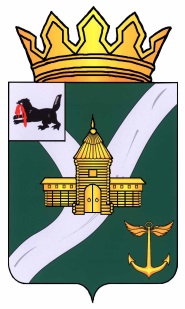 ПРОЕКТИркутская областьУсть-Кутское муниципальное образованиеАДМИНИСТРАЦИЯПОСТАНОВЛЕНИЕот «__  » ________ 2020 г.	                                                             № _______г. Усть-КутО внесении изменений в постановление Администрации Усть-Кутского муниципального образования от 23.12.2019 № 516-п «Об утверждении административного регламента предоставления муниципальной услуги «Предоставление земельных участков, находящихся в муниципальной собственности, на торгах»В соответствии с Федеральным законом от 19.07.2018 № 204-ФЗ «О внесении изменений в Федеральный закон «Об организации предоставления государственных и муниципальных услуг» в части установления дополнительных гарантий граждан при получении государственных и муниципальных услуг», Федеральным законом от 27.07.2010 года № 210-ФЗ «Об организации предоставления государственных и муниципальных услуг», ст. 15 Федерального закона от 06.10.2003 N 131-ФЗ «Об общих принципах организации местного самоуправления в Российской Федерации», ст. 48 Устава Усть-Кутского муниципального образования:ПОСТАНОВЛЯЮ: 1. Внести изменения в Административный регламент предоставления муниципальной услуги «Предоставление земельных участков, находящихся в муниципальной собственности, на торгах», утвержденный постановлением Администрации Усть-Кутского муниципального образования от 23.12.2019 года № 516-п (далее – административный регламент), следующего содержания:1.1. В пункте 22 главы 5 административного регламента исключить слова «(далее Комитет, уполномоченный орган)»;1.2. Пункт 24 главы 5 административного регламента изложить в следующей редакции:«24. Федеральная служба государственной регистрации, кадастра и картографии (Росреестр);Федеральная налоговая служба.»;1.3. Пункт 28 главы 7 административного регламента изложить в следующей редакции:«28. Сроки выдачи (направления) документов, фиксирующих результат предоставления муниципальной услуги - направление заявителю результата предоставления муниципальной услуги в течение 3 календарных дней со дня подписания проекта договора купли-продажи или проекта договора аренды земельного участка, мотивированного отказа в предоставлении муниципальной услуги уполномоченным органом.»;1.4.  Подпункт 2 пункта 32 главы 9 административного регламента изложить в следующей редакции:«2) доверенность или иной документ, удостоверяющий полномочия представителя заявителя, – в случае подачи документов представителем заявителя;»;1.5. Главу 9 административного регламента дополнить пунктом 32.1 следующего содержания:«32.1. Для получения документа, указанного в подпункте 2 пункта 32 настоящего административного регламента, заявитель лично обращается к нотариусу или должностному лицу, уполномоченному совершать нотариальные действия.Для получения документа, указанного в подпункте 3 пункта 32 настоящего административного регламента, заявителю или его представителю следует обратиться к нотариусу либо в консульское учреждение Российской Федерации.»; 1.6. Подпункт «а» пункта 36 главы 10 административного регламента изложить в следующей редакции:«а) выписка из Единого государственного реестра недвижимости;»;1.7. Абзац 7 пункта 39 главы 11 административного регламента исключить;1.8. Абзац третий пункта 40 главы 11 административного регламента изложить в следующей редакции:«В случае отказа в приеме документов, поданных в форме электронных документов, заявителю с использованием информационно-телекоммуникационной сети "Интернет" уполномоченный орган в течение 2 рабочих дней со дня получения заявления и документов, поданных в форме электронных документов, должностное лицо уполномоченного органа, ответственное за прием и регистрацию документов, направляет уведомление об отказе в приеме документов с указанием причин отказа на указанный в заявлении адрес электронной почты (при наличии) или иным указанным в заявлении способом.»;1.9. В пункте 71 главы 19 административного регламента исключить слова «в том числе»;1.10. Подпункт «в» пункта 78 главы 21 административного регламента изложить в следующей редакции:«в) принятие решения о проведении аукциона или решения об отказе в предоставлении муниципальной услуги;»;1.11. Наименование главы 24 изложить в следующей редакции:«Глава 24. ПРИНЯТИЕ РЕШЕНИЯ О ПРОВЕДЕНИИ АУКЦИОНА ИЛИ РЕШЕНИЯ ОБ ОТКАЗЕ В ПРЕДОСТАВЛЕНИИ МУНИЦИПАЛЬНОЙ УСЛУГИ»;1.12. Пункт 83 главы 22 административного регламента изложить в следующей редакции:«83. Результатом исполнения административной процедуры по приему заявления о принятии решения о проведении аукциона является передача заявления и прилагаемых к нему документов должностному лицу уполномоченного органа, ответственному за предоставление муниципальной услуги, либо направление заявителю или его представителю уведомления об отказе в приеме представленных документов.»;1.13. Пункт 84 главы 22 административного регламента изложить в следующей редакции:«84. Способом фиксации результата административной процедуры является регистрация должностным лицом уполномоченного органа, ответственным за прием и регистрацию корреспонденции, факта передачи представленных документов должностному лицу уполномоченного органа, ответственному за предоставление муниципальной услуги, в журнале входящей корреспонденции, либо уведомления об отказе в приеме представленных документов в журнале исходящей корреспонденции.»;1.14. Пункт 94 главы 24 административного регламента изложить в следующей редакции:«94. Должностное лицо уполномоченного органа, ответственное за предоставление муниципальной услуги, в срок не более двух месяцев со дня поступления заявления о предоставлении муниципальной услуги в уполномоченный орган проверяет наличие или отсутствие оснований для отказа в принятии решения о проведении аукциона и по результатам этой проверки принимает решение о проведении аукциона или при наличии оснований, указанных в пункте 43 настоящего административного регламента, решение об отказе в предоставлении муниципальной услуги.»;1.15. Подпункт «а» пункта 95 главы 24 административного регламента изложить в следующей редакции:«а) получает технические условия подключения (технологического присоединения) объектов к сетям инженерно-технического обеспечения, если наличие таких условий является обязательным условием для проведения аукциона;»;1.16. Абзац третий пункта 96 главы 24 административного регламента изложить в следующей редакции:«Способом фиксации результата административной процедуры является фиксация факта принятия постановления о проведении аукциона в журнале регистрации постановлений органа местного самоуправления или решения об отказе в предоставлении муниципальной услуги.»;1.17. Абзац первый пункта 96 главы 24 административного регламента изложить в следующей редакции:«96. Результатом административной процедуры является решение о проведении аукциона или решение об отказе в предоставлении муниципальной услуги.»;1.18. В абзаце втором пункта 97 главы 25 административного регламента исключить слово «рабочих»;1.19. В пункте 103 главы 26 административного регламента исключить слово «рабочих»;1.20. Абзац второй пункта 120 главы 30 административного регламента изложить в следующей редакции:«нарушения прав и законных интересов заявителей или их представителей решением, действием (бездействием) уполномоченного органа и его должностных лиц;»;1.21. Подпункт «б» пункта 125 главы 31 административного регламента изложить в следующей редакции:«б) нарушение срока предоставления муниципальной услуги;»;1.22. Подпункт «ж» пункта 125 главы 31 административного регламента изложить в следующей редакции:«ж) отказ органа, предоставляющего муниципальную услугу должностного лица уполномоченного органа предоставляющего муниципальную услугу многофункционального центра, в исправлении допущенных опечаток и ошибок в выданных в результате предоставления муниципальной услуги документах либо нарушение установленного срока таких исправлений;»;1.23. Абзац первый пункта 95 главы 24 административного регламента дополнить словами:«в срок не более двух месяцев со дня поступления заявления о проведении аукциона в уполномоченный орган»;1.24. В пункте 14 главы 3 административного регламента исправить слова «в пункте 19» на «в пункте 20»;1.25. В подпункте «к» пункта 125 главы 31 административного регламента заменить слова «пункта 36 административного регламента» на «пункта 37 административного регламента».2. Разместить настоящее постановление на официальном сайте Администрации Усть-Кутского муниципального образования в сети «Интернет» (www.admin-ukmo.ru).3. Контроль за исполнением настоящего постановления возложить на председателя Комитета по управлению муниципальным имуществом Усть-Кутского муниципального образования Маркова С.Э.Мэр Усть-Кутского муниципального образования                                                  Т.А. Климина